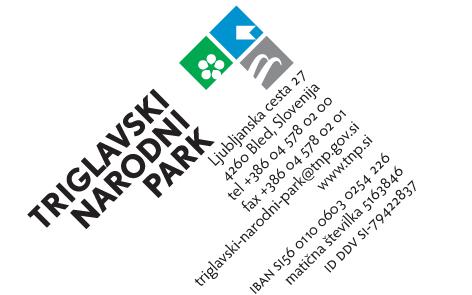 PRIJAVNI OBRAZECJAVNI RAZPIS ZA DODELJEVANJE POMOČI ZA OHRANJANJE IN RAZVOJ KMETIJSTVA TER PODEŽELJA NA OBMOČJU TRIGLAVSKEGA NARODNEGA PARKA V LETU 2022Navodila: Prijavnica mora biti izpolnjena v celoti v slovenskem jeziku, podpisana in žigosana. I. PODATKI O PRIJAVITELJUII. PROJEKT (naslov projekta)_________________________________________   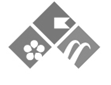 1. OPIS PROJEKTA, CILJI, DEJAVNOSTI IN REZULTATIKratko opišite projekt.Katere naložbe in dejavnosti boste izvedli?Kaj želite z naložbo doseči (rezultati projekta)?2. SKLADNOST PROJEKTA S CILJI RAZPISAAli projekt zasleduje sledeče cilje razpisa?1. Ohranjanje planinskega pašništva in/ali rabe kmetijskih zemljišč v gorskih območjih s čimer se zagotavlja značilna kulturna krajina:DA / NE Če da, obrazložite:2. Ohranjanje avtohtonih pasem domačih živali: DA / NE Če da, obrazložite:3. Ohranjanje in razvoj trajnostne pridelave in predelave kakovostnih kmetijskih proizvodov kmetij na območju TNP DA / NE Če da, obrazložite:4. Razvoj trajnostnega turizma na kmetijah na območju TNP:DA / NE Če da, obrazložite:5. Podpora manjšim kmetijam in kmetijam, ki so nosilci znaka kakovosti TNP ali so v postopku pridobivanja:DA / NEČe da, obrazložite:3. VPLIV PROJEKTA NA OKOLJENavedite, kako projekt vpliva na okolje ter naravo in na kakšen način prispeva k trajnostnemu, okolju prijaznemu kmetovanju ali turizmu na območju TNP. 4. Ali  upravičenec dosega povprečno število točk OMD na ha KMG nad 400?DA / NE5. Ali ima upravičenec certifikat ekološkega kmetovanja ali je v postopku pridobivanja?DA / NE 6. Ali je upravičenec nosilec znaka kakovosti TNP ali je v postopku pridobivanja?DA / NE 7. Ali prijavitelj obnavlja objekt, ki je evidentiran v registru nepremične kulturne dediščine ali objekt, ki se nahaja na območju evidentiranem v registru nepremične kulturne dediščine ali ima objekt prepoznavne značilnosti in kvalitete stavbne tipologije območja ali s projektom sanira manj primerne oblikovne značilnosti obstoječega objekta (npr. zamenjava salonitne kritine z leseno, sanacija oblikovno neskladnih prizidkov,…)? DA / NEKraj in datum:					Žig:			Podpis odgovorne osebe:(oziroma pripis»Žiga ne uporabljamo«)Priloge:Finančni načrtSeznam dokazilIzjave prijaviteljaPRILOGE: Priloga 1: Finančni načrtZa tem listom priložite izpolnjen obrazec Finančni načrtIzpolnjujte le polja obarvana s svetlo modro, preostali del se izpolni avtomatično. Ne spreminjajte formul!Po potrebi dodajte vrstice. Če se formule ne bodo prenesle, jih dodajte oziroma ročno vpišite zneske. Če želite obrazec izpolniti ročno pred kopiranjem iz tabel izbrišite formule.Zaradi upoštevanja pravil o državnih pomočeh v kmetijstvu mora prijavitelj stroške projekta razdeliti na aktivnosti in stroške, povezane s primarno proizvodnjo oziroma pridelavo kmetijskih proizvodov (TABELA A), in aktivnosti in stroške, ki so povezani z drugimi aktivnostmi, kot predelava kmetijskih proizvodov (vključno s predelavo mleka), trženje kmetijskih proizvodov in razvoj turistične dejavnosti (TABELA B).Priloga 2: Seznam dokazilV preglednici označite katera dokazila prilagate in jih priložite za to stranjo.Pojasnilo: prva štiri dokazila lahko dokazujete z zbirno vlogo za tekoče leto ali drugimi dokazili, ki ne smejo biti starejša od 30 dni.  Vključenost prijaviteljev v znak kakovosti Triglavskega narodnega parka in povprečno število točk OMD na hektar kmetijskega gospodarstva bo preveril financer.Kraj in datum:					Žig: 			Podpis odgovorne osebe:(oziroma pripis»Žiga ne uporabljamo«)Priloge 3: Izjave prijaviteljaZa to stranjo priložite podpisane izjave:o izpolnjevanju in sprejemanju razpisnih pogojevo že prejetih državnih pomočeho neizterljivosti DDV - samo v primeru, da se uveljavlja DDV kot upravičen strošek projektaIme in priimek/naziv nosilcakmetijskega gospodarstva:Identifikacijska številkakmetijskega gospodarstva            KMG – MID:Identifikacijska številkakmetijskega gospodarstva            KMG – MID:Identifikacijska številkakmetijskega gospodarstva            KMG – MID:Identifikacijska številkakmetijskega gospodarstva            KMG – MID:Identifikacijska številkakmetijskega gospodarstva            KMG – MID:Identifikacijska številkakmetijskega gospodarstva            KMG – MID:Identifikacijska številkakmetijskega gospodarstva            KMG – MID:Identifikacijska številkakmetijskega gospodarstva            KMG – MID:Identifikacijska številkakmetijskega gospodarstva            KMG – MID:Identifikacijska številkakmetijskega gospodarstva            KMG – MID:Ime in priimek odgovorneosebe (pravna oseba)Naslov/sedež:Ulica in hišna številka:Poštna številka in kraj:Ulica in hišna številka:Poštna številka in kraj:Ulica in hišna številka:Poštna številka in kraj:Ulica in hišna številka:Poštna številka in kraj:Ulica in hišna številka:Poštna številka in kraj:Ulica in hišna številka:Poštna številka in kraj:Ulica in hišna številka:Poštna številka in kraj:Ulica in hišna številka:Poštna številka in kraj:Ulica in hišna številka:Poštna številka in kraj:Ulica in hišna številka:Poštna številka in kraj:Ulica in hišna številka:Poštna številka in kraj:Ulica in hišna številka:Poštna številka in kraj:Ulica in hišna številka:Poštna številka in kraj:Ulica in hišna številka:Poštna številka in kraj:Ulica in hišna številka:Poštna številka in kraj:Ulica in hišna številka:Poštna številka in kraj:Ulica in hišna številka:Poštna številka in kraj:Ulica in hišna številka:Poštna številka in kraj:Ulica in hišna številka:Poštna številka in kraj:Ulica in hišna številka:Poštna številka in kraj:Ulica in hišna številka:Poštna številka in kraj:Ulica in hišna številka:Poštna številka in kraj:Ulica in hišna številka:Poštna številka in kraj:Ulica in hišna številka:Poštna številka in kraj:Ulica in hišna številka:Poštna številka in kraj:Ulica in hišna številka:Poštna številka in kraj:Tel. / GSM:Fax: E pošta: Davčna številka:Matična številka (pravna oseba):00000000*Davčni zavezanec (obkrožite):DA                                NEDA                                NEDA                                NEDA                                NEDA                                NEDA                                NEDA                                NEDA                                NEDA                                NEDA                                NEDA                                NEDA                                NEDA                                NEDA                                NEDA                                NEDA                                NEDA                                NEDA                                NEDA                                NEDA                                NEDA                                NEDA                                NEDA                                NEDA                                NEDA                                NEDA                                NEŠtevilka transakcijskega računa:-Banka, pri kateri je odprt račun:Prijavitelj je (možnih je več odgovorov, če prijavitelj izpolnjuje več pogojev):1. Kmetijsko gospodarstvo, ki ima manj kot 3 hektarje kmetijskih zemljišč v uporabi1. Kmetijsko gospodarstvo, ki ima manj kot 3 hektarje kmetijskih zemljišč v uporabi1. Kmetijsko gospodarstvo, ki ima manj kot 3 hektarje kmetijskih zemljišč v uporabi1. Kmetijsko gospodarstvo, ki ima manj kot 3 hektarje kmetijskih zemljišč v uporabi1. Kmetijsko gospodarstvo, ki ima manj kot 3 hektarje kmetijskih zemljišč v uporabi1. Kmetijsko gospodarstvo, ki ima manj kot 3 hektarje kmetijskih zemljišč v uporabi1. Kmetijsko gospodarstvo, ki ima manj kot 3 hektarje kmetijskih zemljišč v uporabi1. Kmetijsko gospodarstvo, ki ima manj kot 3 hektarje kmetijskih zemljišč v uporabi1. Kmetijsko gospodarstvo, ki ima manj kot 3 hektarje kmetijskih zemljišč v uporabi1. Kmetijsko gospodarstvo, ki ima manj kot 3 hektarje kmetijskih zemljišč v uporabi1. Kmetijsko gospodarstvo, ki ima manj kot 3 hektarje kmetijskih zemljišč v uporabi1. Kmetijsko gospodarstvo, ki ima manj kot 3 hektarje kmetijskih zemljišč v uporabi2. Pašna ali agrarna skupnost, ki se ukvarja s predelavo mleka na nedostopni planini2. Pašna ali agrarna skupnost, ki se ukvarja s predelavo mleka na nedostopni planini2. Pašna ali agrarna skupnost, ki se ukvarja s predelavo mleka na nedostopni planini2. Pašna ali agrarna skupnost, ki se ukvarja s predelavo mleka na nedostopni planini2. Pašna ali agrarna skupnost, ki se ukvarja s predelavo mleka na nedostopni planini2. Pašna ali agrarna skupnost, ki se ukvarja s predelavo mleka na nedostopni planini2. Pašna ali agrarna skupnost, ki se ukvarja s predelavo mleka na nedostopni planini2. Pašna ali agrarna skupnost, ki se ukvarja s predelavo mleka na nedostopni planini2. Pašna ali agrarna skupnost, ki se ukvarja s predelavo mleka na nedostopni planini2. Pašna ali agrarna skupnost, ki se ukvarja s predelavo mleka na nedostopni planini2. Pašna ali agrarna skupnost, ki se ukvarja s predelavo mleka na nedostopni planini2. Pašna ali agrarna skupnost, ki se ukvarja s predelavo mleka na nedostopni planini2. Pašna ali agrarna skupnost, ki se ukvarja s predelavo mleka na nedostopni planini2. Pašna ali agrarna skupnost, ki se ukvarja s predelavo mleka na nedostopni planiniPrijavitelj je (možnih je več odgovorov, če prijavitelj izpolnjuje več pogojev):3. Kmetijsko gospodarstvo, ki se ukvarja z rejo avtohtonih pasem domačih živali (bovška ovca, drežniška koza, cika in jezersko-solčavska ovca)3. Kmetijsko gospodarstvo, ki se ukvarja z rejo avtohtonih pasem domačih živali (bovška ovca, drežniška koza, cika in jezersko-solčavska ovca)3. Kmetijsko gospodarstvo, ki se ukvarja z rejo avtohtonih pasem domačih živali (bovška ovca, drežniška koza, cika in jezersko-solčavska ovca)3. Kmetijsko gospodarstvo, ki se ukvarja z rejo avtohtonih pasem domačih živali (bovška ovca, drežniška koza, cika in jezersko-solčavska ovca)3. Kmetijsko gospodarstvo, ki se ukvarja z rejo avtohtonih pasem domačih živali (bovška ovca, drežniška koza, cika in jezersko-solčavska ovca)3. Kmetijsko gospodarstvo, ki se ukvarja z rejo avtohtonih pasem domačih živali (bovška ovca, drežniška koza, cika in jezersko-solčavska ovca)3. Kmetijsko gospodarstvo, ki se ukvarja z rejo avtohtonih pasem domačih živali (bovška ovca, drežniška koza, cika in jezersko-solčavska ovca)3. Kmetijsko gospodarstvo, ki se ukvarja z rejo avtohtonih pasem domačih živali (bovška ovca, drežniška koza, cika in jezersko-solčavska ovca)3. Kmetijsko gospodarstvo, ki se ukvarja z rejo avtohtonih pasem domačih živali (bovška ovca, drežniška koza, cika in jezersko-solčavska ovca)3. Kmetijsko gospodarstvo, ki se ukvarja z rejo avtohtonih pasem domačih živali (bovška ovca, drežniška koza, cika in jezersko-solčavska ovca)3. Kmetijsko gospodarstvo, ki se ukvarja z rejo avtohtonih pasem domačih živali (bovška ovca, drežniška koza, cika in jezersko-solčavska ovca)3. Kmetijsko gospodarstvo, ki se ukvarja z rejo avtohtonih pasem domačih živali (bovška ovca, drežniška koza, cika in jezersko-solčavska ovca)4. Nosilec znaka kakovosti TNP 4. Nosilec znaka kakovosti TNP 4. Nosilec znaka kakovosti TNP 4. Nosilec znaka kakovosti TNP 4. Nosilec znaka kakovosti TNP 4. Nosilec znaka kakovosti TNP 4. Nosilec znaka kakovosti TNP 4. Nosilec znaka kakovosti TNP 4. Nosilec znaka kakovosti TNP 4. Nosilec znaka kakovosti TNP 4. Nosilec znaka kakovosti TNP 4. Nosilec znaka kakovosti TNP 4. Nosilec znaka kakovosti TNP 4. Nosilec znaka kakovosti TNP DokaziloPrilagamo dokazilo (DA / NE)Kmetijsko gospodarstvo, ki ima manj kot 3 hektare kmetijskih zemljišč v uporabiReja avtohtonih pasem domačih živali (bovška ovca, drežniška koza,  cika, jezersko-solčavska ovca)Dokazilo da ima vlagatelj več kot 1GVŽDokazilo o uporabi  najmanj 1 hektarja trajnega travinja in ne več kot 3 ha trajnega travinja na območju TNPPašna ali agrarna skupnost, ki se ukvarja s predelavo mleka (dokazilo o registraciji živilskega obrata)Dokazilo o registraciji dejavnostiCertifikat za ekološko kmetovanje oziroma potrdilo o preusmeritvi v ekološko kmetovanjeGradbena dela  - Soglasja in dovoljenja (v kolikor so potrebna)Druga dokazila (v kolikor je potrebno)Dokazila o vrednosti naložbe - ponudba / predračun oziroma račun za že izvedene investicije 